SATURDAY, 02/2005:29		A JOURNEY TO THE ERA OF THE GREEK REVOLUTION THROUGH THE TEXTS OF 1821		Created and Presented: By Professor Maria Efthimiou05:30		ERT - WEEK-END 		Informative News Broadcasting Program with Giannis Skalkos and Kostas Laskaratos09:00		NEWS BULLETIN – SPORTS - WEATHER09:15		MARION MIHELIDAKI - NEWS PROGRAM		Informative Broadcasting Program12:00		NEWS REPORT SPORTS - WEATHER13:00		SEVEN - NEWS REPORT		Weekly Political Review with Valia Petouri 14:00		IT HAPPEND IN EUROPE		With Giorgo Papageorgiou and Clio Nikolaou15:00		NEWS REPORT SPORTS – WEATHER15:59		A JOURNEY TO THE ERA OF THE GREEK REVOLUTION THROUGH THE TEXTS OF 1821		Created and Presented: By Professor Maria Efthimiou16:00		THE MAGIC OF PEOPLE “Eleni Glykatzi - Arveler”		With Fotilni Tsalikoglou17:00 		LIFE FROM A DIFFERENT PERSPECTIVE “Kithira, the Island of Harmony” Part A’ (R)		With Ina Tarantou18:00		PERSONALLY “Lakis Gavalas” (R)		With Elena Katritsi19:00		GREEK CLASSICAL MOVIE “Oti Labi den ine  Xrisos”		Comedy,  1966 Production20:30		AS OF TODY IN THE 20th CENTURE 21:00		CENTRAL NEWS REPORT, SPORTS – WEATHER		With Giannis Darras21:59		A JOURNEY TO THE ERA OF THE GREEK REVOLUTION THROUGH THE TEXTS OF 182122:00		WE SAY YES TO SONGS “Dedicated to Eftihia Papagiannopoulou” (New Episode)			Musical Program Presented by Natalia Dragoumi and Mihalis Marinos02:00		THE BIG GAME (TO MEGALO PEHNIDI) “Teams: Katerina – Stefanos Kotsolis) 		New Sports Game Show with Giorgos Lentzas03:00		GREEK CLASSICAL MOVIE “Oti Labi den ine Xrisos”		Comedy,  1966 Production04:30		LIFE FROM A DIFFERENT PERSPECTIVE “Kithira the Island of Harmony” Part A’ 		With Ina TarandouSUNDAY, 02/2105:30		I AVLI TON CHROMATON “Dedicated to Roza Eskenazi” 		Musical – Entertainment Program with Athena Kabakoglou07:30		FROM STONE AND TIME “Sanctuaries of the Soul” 		Travelling and visiting Old Villages in Greek country side 07:59			NEW A JOURNEY TO THE ERA OF THE GREEK REVOLUTION THROUGH THE TEXTS OF 1821 Created and Presented: By Professor Maria Efthimiou08:00		GREEEK ORTHODOX CHURCH SERVICE		Direct Broadcasting from the Central Cathedral of Athens  10:30		GUIDING PATHS “The Monasteries of Evritania” 		Travel Series to Monasteries in the Mediterranean -2020 production11:30		AXIS OF GROWTH “Serres - Kerkini” (New Episode)12:00		NEWS REPORT- SPORTS - WEATHER13:00		SALT OF THE EARTH “Libyan Sea – Crete and Eastern Mediterranean”		With the Thodoris Georgopoulos Orchestra”		Traditional Greek Music show With Lampro Liava	15:00		NEWS REPORT- SPORTS - WEATHER15:59		A JOURNEY TO THE ERA OF THE GREEK REVOLUTION THROUGH THE TEXTS OF 1821		Created and Presented: By Professor Maria Efthimiou16:00		MUSIC BOX - Guest:  “Christos Nikolopoulos – Stelios Dionysiou – Ioulia Karapataki” 		Presented by Nikos Portokaloglou and Rena Morfi18:00		NEWS BULLETIN – SPORTS - WEATHER18:15		GREEK CLASSICAL MOVIE “Exotikes Vitamines” 		Comedy, 1964 Production 20:00		VOLLEY LEAGUE | 12th MATCHDAY | PAOK – PANATHINAIKOS (L) 21:59		A JOURNEY TO THE ERA OF THE GREEK REVOLUTION THROUGH THE TEXTS OF 1821		Created and Presented: By Professor Maria Efthimiou22:00		ATHLETIC SUNDAY 		Weekly Sports Program with Tassos Kollintzas and Elena Bouzala00:00		SIN GENEXI - Guest: “Evina Maltsi “   (R)		 With Georgos Pirpasopoulos - A documentary series dedicated exclusively to women01:00		MUSIC BOX - Guest:  “Christos Nikolopoulos, Stelios Dionysiou – Ioulia Karapataki” 		Presented by Nikos Portokaloglou and Rena Morfi 03:00		GREEK CLASSICAL MOVIE “Exotikes Vitamines” 		Comedy, 1964 Production04:15		ENTROPIA (ENTROPY) – Small Stories (Short Film) 04:30		KLINON ESTI Stories of the City “The Athenian Apartment Building”		With Marina Danezi MONDAY, 02/2205:29		A JOURNEY TO THE ERA OF THE GREEK REVOLUTION THROUGH THE TEXTS OF 1821 		Created and Presented: By Professor Maria Efthimiou05:30		…FROM SIX  		News Broadcasting program presented by Dimitris Kottaridis and Giannis Pittaras08:00		SIN GENEXI - Guest: “Evina Maltsi”		A documentary series dedicated exclusively to women		With Georgos Pirpasopoulos         09:00		ENCOUNTERS WITH NOTABLE PEOPLE “Cineastes” 		Series of Documentary – Menelaou Karamagioli10:00		NEWS BULLETIN - SPORTS - WEATHER10:15		CONNECTIONS 		Informative News Program Presented by Costas Papachlimintzos and Alexandra Kaimenou12:00		NEWS REPORT - SPORTS - WEATHER13:00		FIND THE ANSWER (New Episode)		Game show of knowledge, memory & observation with Nikos Kouris	 14:00		ELLINON DROMENA “Amourgos – Giakoumis Gavras” (New Episode)14:59		A JOURNEY TO THE ERA OF THE GREEK REVOLUTION THROUGH THE TEXTS OF 1821 15:00		NEWS REPORT - SPORTS – WEATHER	                       			With Antonis Alafogiorgos16:00		FLERT  	Entertainment Magazine Show with Nantia Kontogeorgi (New Episode)18:00		NEWS REPORT - SPORTS – WEATHER 		News Report in Sign Language19:00		ENCOUNTERS WITH NOTEBLE PEOPLE “Cineastes” (E)20:00		HERETA MOU TON PLATANO (New Episode)		New Family Comedy Series 21:00		CENTRAL NEWS REPORT - SPORTS - WEATHER		With Andriana Paraskevopoulou21:59		A JOURNEY TO THE ERA OF THE GREEK REVOLUTION THROUGH THE TEXTS OF 1821 22:00		MOM’S CAKE “Derby” (R)23:00		INFORMATIVE NEWS REPORT PROGRAM		A day to day report and analysis on current affairs by ERT news reporters00:00		AS OF TODAY IN THE 20TH CENTURY00:15		MEETING POINT 	“Jenny Theona–Georgos Papageorgiou” (New Episode)		Interview and Talk Show - Two celebrities interview eachother---------------------------------------------------------------------------------------------------------------------------01:00		FLERT (New Episode)03:00		HERETA MOU TON PLATANO (New Episode)04:00		ELLINON DROMENA “Amorgos –Giakoumis Gavras” (New Episode)05:00		AS OF TODAY IN THE 20TH CENTURYTUESDAY, 02/2305:29		A JOURNEY TO THE ERA OF THE GREEK REVOLUTION THROUGH THE TEXTS OF 1821 		Created and Presented: By Professor Maria Efthimiou05:30		…FROM SIX  		News Broadcasting program presented by Dimitris Kottaridis and Giannis Pittaras08:00		ART WEEK “Emilia Ypsilandi” (New Episode)		With Lena Aroni09:00		YSTEROGRAFO (POSTSCRIPT) “Anna Lontou: My mother Sepheris and I” 		New Documentary Series10:00		NEWS BULLETIN - SPORTS - WEATHER10:15		CONNECTIONS 		Informative News Program With Costas Papachlimintzos and Alexandra Kaimenou12:00		NEWS REPORT - SPORTS - WEATHER13:00		FIND THE ANSWER – GAME SHOW (New Episode)		Game show of knowledge, memory & observation with Nikos Kouris14:00		BALKAN EXPESS “Bulgaria: Travelogue to the Balkan Peninsula (Aimos)” (New Episode)14:59 		A JOURNEY TO THE ERA OF THE GREEK REVOLUTION THROUGH THE TEXTS OF 1821 		Created and Presented: By Professor Maria Efthimiou15:00		NEWS REPORT - SPORTS - WEATHER		With Antonis Alafogiorgos16:00		FLERT 	Entertainment Magazine Show with Nantia Kontogeorgi (New Episode)18:00		NEWS REPORT - SPORTS – WEATHER - COVID 19 (Sign Language)19:00		YSTEROGRAFO (POSTSCRIPT)  (New Documentary Series)		 “Anna Lontou: My mother Sepheris and I”20:00		HERETA MOU TON PLATANO (New Episode)		New Family Comedy Series 21:00		CENTRAL NEWS REPORT-SPORTS-WEATHER21:59		A JOURNEY TO THE ERA OF THE GREEK REVOLUTION THROUGH THE TEXTS OF 1821		Created and Presented: By Professor Maria Efthimiou22:00		GREEK MOVIE “Stakaman” 		Comedy,2001 Production23:30		MONOGRAM “Kostas Varotsos” Sculptor – Prof. of Architecture - Aristotelio Uni. of Thessalonica.00:00		AS OF TODAY IN THE 20TH CENTURY00:15		HE AND THE OTHER “Guest:  Dakis” (New Episode)		With Thodoris Vamvakaris and Takis Giannoutsos ---------------------------------------------------------------------------------------------------------------------------01:00		FLERT (New Episode) 03:00		HERETA MOU TON PLATANO (New Episode)04:00		BALKAN EXPRESS “Bulgaria: Travelogue to the Balkan Peninsula (Aimos)” (New Episode)05:00		AS OF TODAY IN THE 20TH CENTURYWEDNESDAY, 02/2405:29		A JOURNEY TO THE ERA OF THE GREEK REVOLUTION THROUGH THE TEXTS OF 1821 		Created and Presented: By Professor Maria Efthimiou05:30		…FROM SIX  		News Broadcasting program presented by Dimitris Kottaridis and Giannis Pittaras08:00		GREEK CLASSICAL MOVIE “Stakaman” 		Comedy, 2001 Production09:45		AS OF TODAY IN THE 20th CENTURY10:00		NEWS BULLETIN - SPORTS - WEATHER10:15		CONNECTIONS 		Informative News Program Presented by Costas Papachlimintzos and Alexandra Kaimenou12:00		NEWS REPORT - SPORTS - WEATHER13:00		FIND THE ANSWER – GAME SHOW (New Episode)		Game show of knowledge, memory & observation with Nikos Kouris14:00		EVERY LOCATION AND A SONG “Behind the Masks” Part B’ (New Episode)		With Giorgo Meliki14:59		A JOURNEY TO THE ERA OF THE GREEK REVOLUTION THROUGH THE TEXTS OF 1821 		Created and Presented: By Professor Maria Efthimiou15:00		NEWS REPORT - SPORTS - WEATHER		With Antonis Alafogiorgos16:00		FLERT (New Episode)Entertainment Magazine Show with Nantia Kontogeorgi18:00		NEWS REPORT - SPORTS - WEATHER 		News Report in Sign Language19:00		WRITERS AND THEIR SEASONS “Zisimos Lorentzatos” (New Episode)20:00		HERETA MAS TON PLATANO (New Episode)		Family Comedy Series21:00		CENTRAL NEWS REPORT – SPORTS – WEATHER		With Adriana Paraskevopoulou21:59		A JOURNEY TO THE ERA OF THE GREEK REVOLUTION THROUGH THE TEXTS OF 1821 		Created and Presented: By Professor Maria Efthimiou22:00		MUSICAL BOX 		Guests:  “Eleftheria Arvanitaki – Giorgos Perris” (New Episode)		Musical program presented by Nikos Portokaloglou and Rena Morfi00:00		LIFE IS ABOUT MOMENTS Guest: “Giorgos Katsaros” With Andreas Roditis (New Episode)---------------------------------------------------------------------------------------------------------------------------01:00		FLERT (New Episode)03:00		HERETA MAS TON PLATANO (New Episode)04:00		EVERY LOCATION AND A SONG “Behind the Masks” Part B’ (New Episode)05:00		AS OF TODAY IN THE 20TH CENTURYTHURSDAY 02/2505:29		 A JOURNEY TO THE ERA OF THE GREEK REVOLUTION THROUGH THE TEXTS OF 1821		Created and Presented: By Professor Maria Efthimiou05:30		…FROM SIX  		News Broadcasting program presented by Dimitris Kottaridis and Giannis Pittaras08:00		LIFE IS ABOUT MOMENTS “Giorgos Katsaros” With Andreas Roditis09:00		OUR BEST YEARS “What is this thing called love” (New Episode)		New Family Comedy Series		10:00		NEWS BULLETIN - SPORTS - WEATHER10:15		CONNECTIONS 		Informative News Program with Costas Papachlimintzos and Alexandra Kaimenou12:00		NEWS REPORT - SPORTS - WEATHER 13:00		FIND THE ANSWER – GAME SHOW (New Episode)		Game show of knowledge, memory & observation with Nikos Kouris14:00		24 HOURS IN GREECE “Edessa - Aridea” (New Episode)		Travel Documentary 14:59 		A JOURNEY TO THE ERA OF THE GREEK REVOLUTION THROUGH THE TEXTS OF 182115:00		NEWS REPORT - SPORTS - WEATHER 16:00		FLERT  	Entertainment Magazine Show with Nantia Kontogeorgi (New Episode)18:00		NEWS REPORT - SPORTS – WEATHER		News Report in Sign Language19:00		KLINON ESTI - Stories of the City - “The Athenian Apartment Building)		A documentary series with Marina Danezi20:00		HERETA MOU TON PLATANO (New Episode)		New Family Comedy Series21:00		CENTRAL NEWS REPORT-SPORTS-WEATHER21:59		A JOURNEY TO THE ERA OF THE GREEK REVOLUTION THROUGH THE TEXTS OF 182122:00		OUR BEST YEARS “What is this thing called love” (New Episode)		New Family Comedy Series23:00		MOM’S CAKE “Kamena Vourla” Part B’ (New Episode)		New comedy series00:00		THE AGE OF IMAGES “The poetry of digital art” Charles Sandison – A luminour garden       With Katerina Zaharopoulou (New Episode)01:00		FLERT (New Episode)	03:00		HERETA MOU TON PLATANO (New Episode)04:00		MOM’S CAKES “Kamena Vourla” Part B” (New Episode)05:00		AS OF TODAY IN THE 20TH CENTURYFRIDAY 02/2605:29		A JOURNEY TO THE ERA OF THE GREEK REVOLUTION THROUGH THE TEXTS OF 1821		Created and Presented: By Professor Maria Efthimiou05:30		…FROM SIX  		News Broadcasting program presented by Dimitris Kottaridis and Giannis Pittaras08:00		FROM STORE AND TIME “Livadia”		Traveling and visiting old villages in the Greek country side08:30		THE GREAT TOMORROW – Porttraits of the Future  “Stranded”		Documentary Series 09:00		OUR BEST YEARS “Dangerous Relationships” (New Episode)		New Family Comedy Series		10:00		NEWS BULLETIN - SPORTS - WEATHER10:15		CONNECTIONS 		Informative News Program Presented by Costas Papachlimintzos and Alexandra Kaimenou12:00		NEWS REPORT - SPORTS - WEATHER 13:00		FIND THE ANSWER (New Episode)		Game show of knowledge, memory & observation with Nikos Kouri14:00		CONTEMPORARY TRADITIONAL MUSIC “Evritiki Zygia” (New Episode)		With Dimitris Sfiggos 14:59		 A JOURNEY TO THE ERA OF THE GREEK REVOLUTION THROUGH THE TEXTS OF 182115:00		NEWS REPORT - SPORTS - WEATHER 16:00		FLERT Entertainment Magazine Show with Nantia Kontogeorgi (New Episode)18:00		NEWS REPORT - SPORTS - WEATHER – COVID 19		News Report in Sign Language19:00		24 HOURS IN GREECE “Edessa - Aridea” Travel Documentary (R)20:00		HERETA MOU TON PLATANO (New Episode)		Family Comedy Series 21:00		CENTRAL NEWS REPORT-SPORTS-WEATHER		With Andriana Paraskevopoulou21:59		A JOURNEY TO THE ERA OF THE GREEK REVOLUTION THROUGH THE TEXTS OF 182122:00		OUR BEST YEARS “Dangerous Relationships” (New Episode)		Family Comedy Series23:00		PERSONALLY   With Elena Katritsi (New Episode)00:00		THE MAGIC OF PEOPLE   -  With Fotilni Tsalikoglou		“Rena Kouvelioti: Will you steel love me when I don’t remember you?” (New Episode)01:00		I AVLI TON CHROMATON “Stamatis Kraounakis” (New Episode)		Musical – Entertainment program with Athena Kabakoglou-------------------------------------------------------------------------------------------------------------------------03:00		HERETA MOU TON PLATANO (New Episode)04:00		CONTEMPORARY TRADITIONAL MUSIC “Evritiki Zygia” (New Episode)05:00		AS OF TODAY IN THE 20TH CENTURY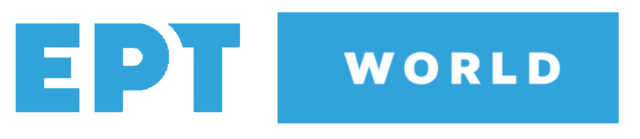 